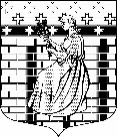 МУНИЦИПАЛЬНОЕ ОБРАЗОВАНИЕ«НОВОДЕВЯТКИНСКОЕ СЕЛЬСКОЕ ПОСЕЛЕНИЕ»ВСЕВОЛОЖСКОГО МУНИЦИПАЛЬНОГО РАЙОНАЛЕНИНГРАДСКОЙ ОБЛАСТИ____________________________________________________________________________188661, Ленинградская область, Всеволожский район, дер. Новое Девяткино, ул.Школьная, д.2, пом.13-Н,(812)6799150, (81370) 65-684АДМИНИСТРАЦИЯПОСТАНОВЛЕНИЕ13.10.2023 										№314 /01-04В соответствии с Федеральным законом от 06.10.2003 № 131-ФЗ «Об общих принципах организации местного самоуправления в Российской Федерации», Указом Президента Российской Федерации от 21.12.2017 № 618 «Об основных направлениях государственной политики по развитию конкуренции», распоряжением Правительства Российской Федерации от 18.10.2018 № 2258-р «Об утверждении методических рекомендаций по созданию и организации федеральными органами исполнительной власти системы внутреннего обеспечения соответствия требованиям антимонопольного законодательства», постановлением Правительства Ленинградской области от 28.02.2019 №84 «О создании и организации системы внутреннего обеспечения соответствия требованиям антимонопольного законодательства (антимонопольный комплаенс), руководствуясь Уставом МО «Новодевяткинское сельское поселение», в связи с кадровыми изменениямиПОСТАНОВЛЯЮ:Внести следующие изменения в постановление администрации МО «Новодевяткинское сельское поселение» от 15.01.2021 № 02/01-04 «Об организации системы внутреннего обеспечения соответствия требованиям антимонопольного законодательства в Администрации МО «Новодевяткинское сельское поселение» Всеволожского муниципального района Ленинградской области»».Пункт 2.2 Раздела 2 «Организация и функционирование антимонопольного комплаенса» Положения об организации системы внутреннего обеспечения соответствия требованиям антимонопольного законодательства в администрации МО «Новодевяткинское сельское поселение» Всеволожского муниципального района Ленинградской области (антимонопольный комплаенс) (далее – Положение) изложить в новой редакции:«2.2. Структурным подразделением, ответственным за организацию и функционирование системы внутреннего обеспечения соответствия требованиям антимонопольного законодательства в Администрации, является сектор по правовым вопросам и управлению муниципальным имуществом (далее уполномоченное подразделение).Приложение 5 к Положению «Состав комиссии» изложить в новой редакции согласно приложению 1 к настоящему постановлению.Приложение 6 к Положению «Состав рабочей группы по организации и функционирования антимонопольного комплаенса администрации МО «Новодевяткинское сельское поселение» изложить в новой редакции согласно приложению 1 к настоящему постановлению.2.Разместить настоящее постановление на официальном сайте МО «Новодевяткинское сельское поселение» в информационно-коммуникационной сети Интернет.3.Контроль исполнения настоящего постановления возложить на заместителя главы администрации А.Л. Поспелова.Глава муниципального образования                                                                      Д.А. МайоровПриложение 1к постановлению администрацииот 13.10.2023 № 314/01-04Состав комиссииПредседатель комиссии:Поспелов А. Л.             Заместитель главы администрации  Зам председателя комиссии: Чемия-Адамович И.С.  Заместитель главы администрацииСекретарь   комиссии:Назарова М.Ф.        Начальник сектора по правовым вопросам и управлению муниципальным имуществомЧлены Комиссии:Осолодкина О.И.             Заместитель главы администрации Туманова Н. А.                 Начальник сектора по экономике, строительству, жилищно-коммунальному хозяйству, благоустройству, жилищным вопросам и взаимодействию  с административной комиссиейБурмицкая С.Н.               Начальник сектора по делопроизводству, архиву и кадрам,                                             противодействию коррупцию     Колесникова Н.А.           Начальник сектора по архитектуре, градостроительству и 	                             землеустройствуПриложение 2к постановлению администрации от 13.10.2023 № 314/01-04Составрабочей группы по организации и функционированияантимонопольного комплаенса администрации МО «Новодевяткинское сельское поселение»Поспелов А. Л.             Заместитель главы администрации  Чемия-Адамович И.С.  Заместитель главы администрацииСекретарь   комиссии:Назарова М.Ф.        Начальник сектора по правовым вопросам и управлению  муниципальным имуществомЧлены Комиссии:Осолодкина О.И.             Заместитель главы администрации Щербакова Ю.В.               Председатель КСОТуманова Н. А.                 Начальник сектора по экономике, строительству, жилищно-коммунальному хозяйству, благоустройству, жилищным вопросам и взаимодействию  с административной комиссией Бурмицкая С.Н.               Начальник сектора по делопроизводству, архиву и кадрам,                                             противодействию коррупцию   Колесникова Н.А.           Начальник сектора по архитектуре, градостроительству и 	                             землеустройствуКрейдич   О.И.    Заместитель директора МКУ «Агентство по развитию и обслуживанию территории» Согласовано :Заместитель главы администрации  Поспелов А. Л.             Заместитель главы администрации Чемия-Адамович И.С.  Начальник сектора по правовым вопросам и управлению муниципальным имуществом Назарова М.Ф.        Начальник сектора по ЖКХ, транспорту и связи Туманова Н. А.                 Начальник сектора по делопроизводству, архиву и кадрам, противодействию коррупцию      Бурмицкая С.Н.                                                                                                  Начальник сектора по архитектуре, градостроительству и землеустройству  Колесникова Н.А.           О внесении изменений в постановление администрации МО «Новодевяткинское сельское поселение» от 15.01.2021 № 02/01-04 